URAk jendaurrean jarri berri du Laudioko San Juan errekaren uholdeei aurre egiteko proiektuaHelburua da jarduketa global bat zehaztea San Juan errekak Zumalakarregi eta Goikoplaza artean duen hustubide-ahalmena handitzeko; hartara,  ur-goraldien aurrean segurtasuna areagotzeko"Nerbioi ibaiaren uholdeei  aurre egiteko proiektua, Laudioko (Araba) hirigunetik igarotzen denean" proiektuan aurreikusitako jarduerekin koordinatutako jarduketa daURA-Uraren Euskal Agentziak, Eusko Jaurlaritzako Ekonomiaren Garapen, Iraunkortasun eta Ingurumen Sailari atxikiak, jendaurrean jarri  berri du Laudioko San Juan errekaren, Zumalakarregi eta Goikoplaza arteko tartean, uholdeei aurre egiteko  lanen proiektua. Azaldutako proiektuaren helburua da jarduketa global bat zehaztea San Juan errekak Zumalakarregi eta Goikoplaza artean eta Nerbioi ibaiarekin duen elkargunean ura husteko ahalmena handitzeko eta ur-goraldien aurrean segurtasuna areagotzeko.San Juan erreka, Nerbioi ibaiaren ezkerreko ibaiadarra, landa-eremuko eta hiri-eremuko erreka da, eta, azken zatian, sekzio oso antropizatua du, bere gutxiegitasun hidraulikoa dela eta. Errekako uholdeei dagozkien ur-xaflen kotak Nerbioi ibaiaren ibilguan daudenek eragiten dituzte.Proiektua bi helburu-mota lortzea du xede:Alde batetik, ibai-tarteari ur-hustuketarako ahalmena handitzen zaio: hartara,  San Juan errekak 100 urteko errepikatze-denborako uraldiek eragindako uholde-arriskua saihesteko.Beste aldetik, San Juan errekari erabateko aire zabaleko ibilgu bat emango zaio, eta egungo ibilguak duen estaldura ordezkatu egingo da Goikoplaza kaleko bidegurutzean pasabide berri eta bakar batekin; aldi berean, ibilguaren eta ibaiertzen paisaia eta ingurumena leheneratzea sustatzen da, gaur egun erabat degradatuta baitaude.Halaber, aurreikusitako bizitegi-garapen urbanistikoa burutzeko aukera ematen du, errekaren ibilguaren eta Baias kalearen artean.San Juan errekaren egokitzapen hidraulikoa eta ingurumen-egokitzapena egiteko proiektua diseinatzean, kontuan hartu dira "Nerbioi ibaia Uholdeei aurre egiteko Proiektua, Laudioko (Araba) hirigunetik igarotzen denean" proiektuaren aurreikuspenak. Proiektu horren jarduketa-eremua Nerbioi ibaiaren zatia da, Kurajoko pasabidearen eta Altzarrate zubiaren artean; proiektu horri atxikita daude Altzarrateko zubia ordezteko berehala hastekoak diren obrak.URA Komunikazioa / URA Comunicación
URA Komunikazioa / URA Comunicación
Tel: 945 011715 / 945011764 Mov: 688675025
 Fax: 945 011701
ura_komunikazioa@uragentzia.eus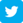 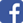 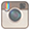 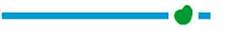 2021.06.25.URA expone el proyecto de defensa ante inundaciones del arroyo San Juan en Llodio Tiene por objeto concretar una actuación global para aumentar capacidad de desagüe del arroyo San Juan entre Zumalakarregi y Goikoplaza, e incrementar la seguridad ante las crecidas Se trata de una actuación coordinada con las actuaciones previstas en el “Proyecto para la Defensa Contra Inundaciones del Río Nervión a su paso por el Casco Urbano de Llodio”.La Agencia Vasca del Agua-URA, adscrita al departamento de Desarrollo Económico, Sostenibilidad y Medio Ambiente del Gobierno Vasco, somete a información pública el proyecto de defensa ante inundaciones del arroyo San Juan en Llodio, en el tramo comprendido entre Zumalakarregi y Goikoplaza. El proyecto expuesto tiene por objeto concretar una actuación global para aumentar capacidad de desagüe del arroyo San Juan entre Zumalakarregi y Goikoplaza y su encuentro con el rio Nervión, e incrementar la seguridad ante las crecidas.El arroyo San Juan, afluente del río Nervión por su margen izquierda, es un arroyo rural y urbano que, en su tramo final, presenta una sección altamente antropizada, caracterizada por su insuficiencia hidráulica. Las cotas de las láminas de agua correspondientes a las diferentes avenidas en el arroyo se ven afectadas por las existentes en el cauce del río Nervión.El proyecto está diseñado de forma que se logren distintos objetivos:Por un lado, se promueve un acondicionamiento hidráulico del entorno, generando una sección suficiente para evitar la inundabilidad provocada por el arroyo San Juan para la avenida de periodo de retorno de 100 años.Por otro lado, se dotará al arroyo San Juan de un cauce totalmente a cielo abierto, sustituyendo la cobertura que presenta el trazado actual por un nuevo y único paso en el cruce con la calle Goikoplaza; al mismo tiempo,  se promueve la recuperación paisajista y medioambiental del cauce y de las márgenes, que actualmente se encuentran totalmente degradadas. También posibilita la culminación del desarrollo urbanístico residencial previsto, entre el cauce del arroyo y la calle Baias.El proyecto de acondicionamiento hidráulico y ambiental del arroyo San Juán está diseñado teniendo en cuenta las previsiones del “Proyecto para la Defensa Contra Inundaciones del Río Nervión a su paso por el Casco Urbano de Llodio” cuyo ámbito de actuación es el tramo del río Nervión entre la pasarela de Kurajo y el puente Altzarrate.URA Komunikazioa / URA Comunicación
Tel: 945 011715 / 945011764 Mov: 688675025
 Fax: 945 011701
ura_komunikazioa@uragentzia.eus25.06.2021.